         Applications are invited for the following post under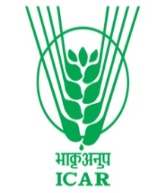 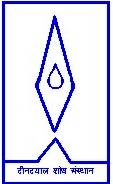  Deendayal Research Institute,Lal Bahadur Shastri Krishi Vigyan Kendra,Gopalgram, Gonda (U.P.) 271125Applications are invited to the following vacant post under plan scheme of ICAR under Deendayal Research Institute Lal Bahadur Shastri Krishi Vigyan Kendra, Gopalgram, Gonda (U.P.) 271125.Details of the vacant positions, which are notified in the Employment News/ Local News Papers, website www.gonda.kvk4.in are given below.The applicants should refer the following points/guidelines for qualification, experience details, format of application, etc.	The last date for receipt of application will be 30 days from the date of publication of advertisement in newspaper. If the last date happens to be a Sunday or closed holiday, the next working day will be taken as crucial date. The crucial date for determining the age limit shall be the closing date for receipt of application from candidates.Maximum Age limit 35 years as on closing date of application.Duly Signed application in the prescribed format along with self-attested copy of certificates including proof for date of birth, experience certificate, educational qualifications, and certificate for availing age relaxation & self-attested photo affixed in the application should be addressed to " The General Manager, Deendayal Research Institute, 7E, Swami Ram Tirth Nagar, Jhandewala Extension, New Delhi-110055” by post only. The envelope should be superscribed as “Application for the post of Subject Matter Specialist”.KVK, its management or funding agency will not be responsible for any postal delay.Only screened candidates will be called for interview. No TA/DA will be provided to attend the interview.Employed applicants should send the application through their employer with No Objection Certificate (In original).Incomplete application(s) in any form & the application(s) received after due date will not be considered.The candidates himself / herself should confirm his / her eligibility for the post applied for, before submission of application. No correspondence, whatever, in this regard shall be made /entertained.Deendayal Research Institute, New Delhi, reserves the right to fill the post or cancel the advertisement.A Demand Draft from Nationalized Bank of Rs. 1000/- (Rupees One thousand only) (non refundable) as processing fees drawn in favor of Deendayal Research Institute, New Delhi be attached with application form. The processing fee for SC/ST and women candidates is Rs. 400/-only.Incomplete applications, applications without supporting documents viz., proof for date of birth, proof of minimum/essential qualifications and /or Demand Draft and applications received after due date will be summarily rejected without any notice and no correspondence in this regard will beentertained.        General Manager  Deendayal Research Institute,                 New DelhiApplication FormTo,The General Manager, Deendayal Research Institute,7E, Swami Ram Tirth Nagar, Jhandewala Extension, New Delhi-110055Subject: Application for the post of (In Boldletters):	Reference:Full name (In blockletters)(Firstname)	(Middlename)	(Surname)Address for correspondence:TelephonenumberEmail	Mobile no.Dateof birth:	Day	Month	YearAge as onclosingdate	:	Year	Month	DaysGender	:	Male/Female	Category (General/SC/ST/OBC/PwD) :Educational qualifications (Descendingorder):(Details with self-attested copies of marks sheet, certificates and other documents)Experience including presentpostPublicationsdetailsSignificant Achievements/Contributions:I)II) III)Awards/ Recognitions:I)II) III)In-charge/ PI/ Co-PI for research project/programmes:I)II) III)D.D.  no.	Bank	Date	Rs.1000/-(Onethousandonly)infavorof“DeendayalResearch Institute”, payable at New Delhi towards payment of processing fee is enclosed herewith. (for SC/ST and Woman the processing fee is Rs. 400/- only) or proof of digital payment	to	the	account	number			,	Name	of	Account holder			Bankname			Branchname				 IFSCCode					.List of Enclosures:1.2.3.4.5.I do hereby declare that, all the particulars furnished in this application are true and correct. I clearly understand that any false, misleading and incorrect statement or information contained here will render me liable to appropriate action.Signature ofapplicant		(Name ofApplicant)		Date:		Place:	Sr. No.Post / DisciplinePay ScaleQualifications1.Subject Matter Specialist T6 (Agronomy) – (One post)Rs.15600-39100 + GP of Rs. 5400/- Pay Level 10 (as per 7th CPC)Essential:Master’s degree in Agronomy or equivalent qualification from a recognized university. Desirable :1. 2-3 years working experience in subject concerned.
2. Working knowledge of computerMaximum Age limit 35 years.2.Subject Matter Specialist T6 (Animal Husbandry) - (One post)Rs.15600-39100 + GP of Rs. 5400/- Pay Level 10 (as per 7th CPC)Essential:Master’s degree in Animal science/Animal Husbandry/ Veterinary Science or equivalent qualification from a recognized university. Desirable :1. 2-3 years working experience in subject concerned.
2. Working knowledge of computerMaximum Age limit 35 years.3.Subject Matter Specialist T6 (Agricultural Extension) – (One post)Rs.15600-39100 + GP of Rs. 5400/- Pay Level 10 (as per 7th CPC)Essential:Master’s degree in Agricultural Extension or equivalent qualification from a recognized university. Desirable : 1. 2-3 years working experience in subject concerned.
2. Working knowledge of computerMaximum Age limit 35 years.Sr.no.Name oftheExaminationUniversity/Board/InstituteSubjects/disciplineClass/Grade/PercentageYearofPassingSubject ofSpecialization12345Name of office/DivisionPost heldPay scaleWorking experienceWorking experienceWorking experienceWorking experienceDuties performed in briefPlease state whether in serviceReason for leaving the postName of office/DivisionPost heldPay scaleFromToTotalTotalDuties performed in briefPlease state whether in serviceReason for leaving the postName of office/DivisionPost heldPay scaleFromToYearMonthDuties performed in briefPlease state whether in serviceReason for leaving the postSr.No.Titles of publicationsJournal/MediaDate/ VolumeResearch Paper I)II)III)Abstracts I)II)III)Popular Articles I)II)III)Books authored/ edited I)II)III)Folders/ Leaflets/ Extension literature etc. I)II)III)Radio talks/ T V Talks I)II)III)Others, if any I)II)III)